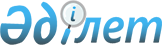 Об организации и обеспечении в январе-марте 2011 года приписки граждан мужского пола, которым в год приписки исполняется семнадцать лет к призывному участкуРешение акима Аршалынского района Акмолинской области от 23 ноября 2010 года № 10. Зарегистрировано Управлением юстиции Аршалынского района Акмолинской области 23 декабря 2010 года № 1-4-178

      В соответствии со статьей 33 Закона Республики Казахстан от 23 января 2001 года «О местном государственном управлении и самоуправлении в Республике Казахстан», статьей 17 Закона Республики Казахстан от 8 июля 2005 года «О воинской обязанности и воинской службе», Правилами о порядке ведения воинского учета военнообязанных и призывников в Республике Казахстан, утвержденных Постановлением Правительства Республики Казахстан от 5 мая 2006 года № 371, аким Аршалынского района РЕШИЛ:



      1. Организовать и обеспечить в январе-марте 2011 года приписку граждан мужского пола 1994 года рождения, которым в год приписки исполняется семнадцать лет, к призывному участку государственного учреждения «Отдел по делам обороны Аршалынского района Акмолинской области».



      2. Признать утратившим силу решение акима Аршалынского района «Об организации и обеспечении в январе-марте 2010 года приписки граждан мужского пола, которым в год приписки исполняется семнадцать лет к призывному участку» от 31 декабря 2009 года № 12 (зарегистрировано в Реестре государственной регистрации нормативных правовых актов № 1-4-165, опубликовано 26 февраля 2010 года в районных газетах «Аршалы айнасы» и «Вперед»).



      3. Контроль за исполнением настоящего решения возложить на исполняющего обязанности заместителя акима Аршалынского района Акшинеева Бекета Турсунхановича.



      4. Настоящее решение акима Аршалынского района вступает в силу со дня государственной регистрации в Управлении юстиции Аршалынского района и вводится в действие со дня официального опубликования.      Исполняющий обязанности

      акима Аршалынского района                  Т.Муханбеджанов      «СОГЛАСОВАНО»      Начальник государственного

      учреждения «Отдел по делам

      обороны Аршалынского района

      Акмолинской области»                       Р.Нуркеев
					© 2012. РГП на ПХВ «Институт законодательства и правовой информации Республики Казахстан» Министерства юстиции Республики Казахстан
				